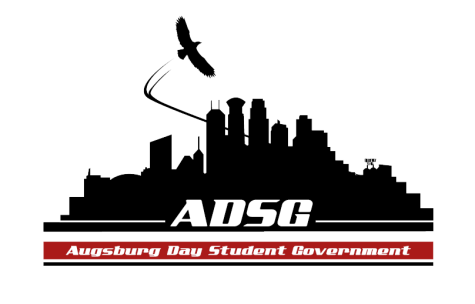 Augsburg Day Student Government AgendaOctober 29, 2014
Marshall Room 6:10 PMMembers present: Banna Kidane, Vincent Henry, Adrian Lowe, Ahmed Musallam, Reies Romero, Vision Bagonza, Amber Nguyen, Heath Anderson, Cuong Nguyen, Lyle Nyberg, Jabril Bonini, Elise Hinderliter, Marissa Stewart, Hannah Thiry, Nancy Lor, Mohamed Safi, Christine Tang, Ashley Parent, Winnie Godi, Emily James, Julian Kritz, Liban Elmi.Advisors present: Joanne ReeckGuests present: Ann Garvey, Nattacia Bailey, Priti BhomikCall to Order 6:11pmRoll CallFavorite Halloween costume, past or presentShare PuppyVision Elise HinderliterFor her work with the community service committee, and her dedication and wisdom in leadership.Adoption of the AgendaSoapboxApproval of Previous MinutesChange in minutes from last week to Unfinished BusinessNew BusinessAnnouncementsPresident:Resolutions CommitteeMoved to create a resolutions committee that will work on helping the making of resolutions.Discussions:Hannah: What exactly will it do?It will work to edit resolutions, similar to the writing labJulian: Will it be a governing body on whether a resolution comes to the senate or not.At this time, there shouldn’t be a need for it to be a governing committee. In the future, by laws could be made to guide how it makes consensus on a resolution.Vote: 14 for, 0 against, 0 abstained.Appointment of New SenatorNattacia Bailey was sworn in as the junior senator. Congratulations Nattacia.Connect with Michael LeRoy for specifics on duties.Exec. Board please stay for a while to discuss the event at St. Thomas, in order to build community between student governments around the area.Pres. Pribbenow will be coming on November 12th. Banna will be meeting Pres. Pribbenow tomorrow as well.Beth R, the college CFO, will be meeting with us. Prepare questions for her.Lyle: has the president’s contract been extended?Yes!Liban: Do we know how long the contract has been renewed for?Anne: An email was sent out regarding the president’s extended contract. Maybe that email should be sent out to the government and the students.Leith Anderson, the Chief Information Officer, will be coming to the student government in a near meeting. Come with questions for him.Our meeting next week will be in OGC 100.Banna will appoint officers for the chartering and commissioning appeals committee.Vice President: Let your voice be heard next Tuesday, November 4th Finance Committee:Budget report:Commissioning budget: $1,170Chartering groups fund: $13, 596Travel fund: $86.24Heath will be meeting with the accounting officer to determine if any funds will be returning into the travel fund from surpluses from previous travel fund requests. Students Concerns Committee:Revamped their survey. Hopes to get it out for a period of 7 days in November.The challenge ahead is only to get students to actively participate in the survey.PR Committee:Finished video. Contact Adrian if you’d like to be in it.Jabril: do you have bloopers?If you’d like to make some, contact Adrian and Ahmed.Reies: how long is it? About 5-10 minutesElections Committee:Constitution Committee:Should look over bylaws tomorrow at 6pm in the Auggie’s nestChartering and Commissioning Committee:Policy and debate groupThe chartering committee moves to charter this group.Hopes to foster discussion about controversial issues.Discussion:Julian: who is their advisor? Are they a Augsburg faculty member?Adrian Brown, and she is a faculty member at Augsburg. Hannah moved to charter the policy and debate group.Vote:14 for, 0 against, 0 abstained. Motion passed.Also has sent out a meeting Augsburg Winds and ReedsHope to bring in musical professionals from the area in order to foster discussion around classical music.Hannah moved to charter the Augsburg Winds and Reeds club.Vote: 14 for, 0 against, 0 abstained. Motion passed.Augsburg Outside Activities GroupHoping to engage Augsburg students in outdoor activities. Need supplies and funds for travel. Was an old group that is trying to be restored.Discussion:Nattacia: Why did their club fail?Lack of leadershipBanna: How do they hope to fund all their activities since they are all off campus?Hopefully by having students bring their own suppliesNattacia: Is there a safety contract involved?Yes, and this has been discussed with them.Mohamed: So they will use the travel fund?Yes. But they were notified that there are not much travel funds left.Tie for ChildHopes to meet twice a month to tie blankets for children in places like China.Hannah moved to charter the group Tie for Child. Vote: 12 for, 0 against, 2 abstained. Motion passed.Community Service Committee:Event is Friday at 6pm. Come dressed in your costumes and there will be hot chocolate and apple ciderWe need a vehicle driver for the event around 7:45pmSenators: Cuong: Everyone should go check out the movie in Sci 123Creep show is tomorrow. You should go in a costume and try to win a prize. All nighter artist will be revealed tomorrow.Jabril: Go to the reslife Haunted Halls event in Anderson tonight!Winnie: Go Friday 31st of October, Mid Summer Night’s Dream is tomorrowNancy: The cast of the Mid Summer Night’s Dream is awesome.Julian: Students Supporting Israel will have their first event next Wednesday in OGC 114 at 4pm. Will be having a Fulbright Scholar as a speaker to talk about Israel.Executive Board:Vision: Sadly, may not be able to join student government next semester. Is looking for an interested individual to coach for the secretary position.Reies: Save the Kids is having a movie night on Monday in the East Commons, November 3rd at 5:30 pm. Creator of the movie will be skyping in. Adrian: PASU is having a Chill night here in the Marshall room.Banna: Recognized Adrian for his new hairstyleAdvisers:Joanne: Mike sent his regards today. A survey was sent out on Monday, October 27th. Please encourage your constituents so we can achieve the statistically significant response of 25%.Guests:ACM will have a Game night where it will introduced to the national association.Come enjoy free pizza and networking.Adjournment. 6:55pm